Познавательное занятие «Символы Олимпиады»Цель: - дать представление детям об Олимпийских играх.Задачи:- расширять словарный запас, познавательный интерес;- закреплять умение отгадывать загадки, собирать разрезные картинки, пазлы;-развивать интерес к различным видам спорта желание заниматься физкультурой;- воспитывать чувство гордости за Россию.                              Ход занятияДети вчера почтальон Печкин принес нам вот такой конверт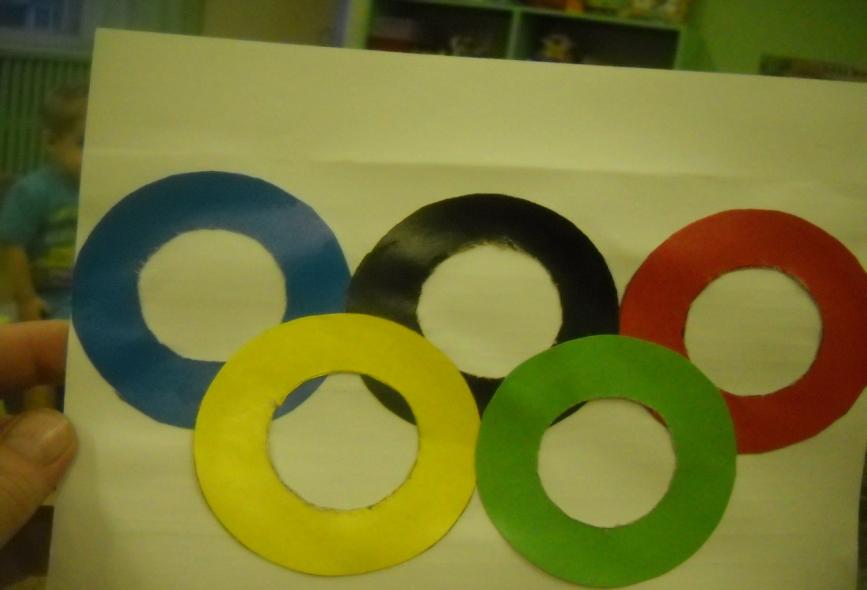 Это - олимпийский флаг; его будут поднимать в день открытия олимпийских игр над стадионом; его украшают пять колец, назовите их цвета (дети называют).А вы хотите узнать, что обозначают эти цвета? Олимпийские игры зародились в древнем греческом городе Олимпии. Эти игры проводятся раз в 4 года. В них принимают участие лучшие спортсмены большинства стран мира. Кольца символизируют пять континентов мира. Голубое – Европу, Черное – Африку, желтое – Азию, Красное – Америку, зеленое – Австралию.                                 Пять колец  на флаге белом                                 Меж собой переплелись.                                 Будто все спортсмены мира                                  Крепко за руки взялись. Олимпийские иргы 2014 пройдут в городе Сочи в России.Символами  предстоящих игр будут: белый леопард Барсик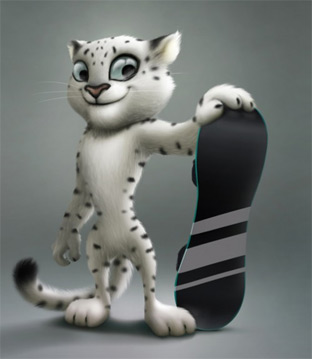 Сильный, выносливый зверь, который живет в горах Кавказа.Он знаток горных склонов и отличный альпинист. Он учит своих друзей кататься на сноуборде.                                Зайка
  Она представляет ледовые виды спорта. Зайка не может жить без фигурного катания и обожает рассекать по гладкому льду на блестящих коньках.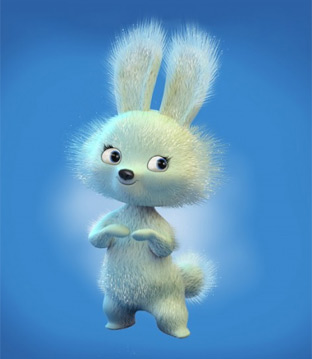                                          Мишка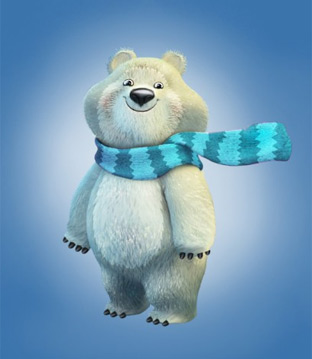 Белый Мишка представляет командные виды спорта. Он занимается бобслеем, и санками. Мишка очень любит работать в команде, идти к цели и добиваться ее сообща.                            Белый Мишка в шарфе синем на санях слетел с горы,                            Встретил зайчика в долине, подружились с той поры                               О всемирных играх в Сочи рассказал им Леопард.                                Талисманы игр спортивных Олимпийцев берегут.                               Блеск наград - у самых сильных!                               Победителям салют!Леопард, зайка и мишка прислали нам письмо. Они просят им помочь. Они пишут, что Снежная королева очень рассердилась когда узнала, что ее не выбрали символом Олимпиады.  Она заточила их в своем ледовом дворце. И помочь им могут умные, дружные и любящие спорт дети.  Ну что, будем выручать друзей из беды? (дети отвечают). Леопард, зайка и мишка пишут что, Снежная королева закрасила олимпийский флаг белой краской и колей на нем не видно.Игра «Разложи кольца на олимпийском флаге»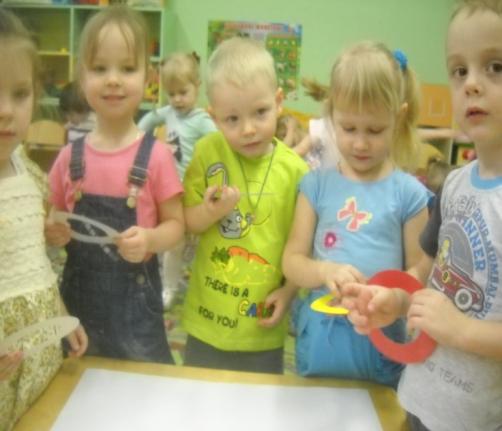 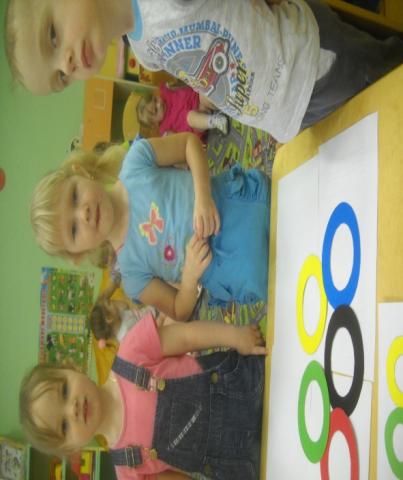 Молодцы, теперь это настоящий олимпийский флаг. А чтобы Снежная королева не сомневалась, что вы любите спорт, назовите какие виды спорта вы знаете.( дети отвечают)А еще наши друзья просят отгадать загадки Снежной королевы:ЗагадкиВсе лето стояли,Зимы ожидали.Дождались поры – Помчались с горы (санки)Две полоски на снегуОставляю на бегу.Я лечу от них стрелой,А они опять за мной (лыжи)Мчусь как пуля, я вперед,Лишь поскрипывает лед,Да помчались огоньки!Что несет меня? (коньки)Коньки и лед для всех друзейИ мяч, и шайбу клюшкой бей,А называюсь я …(хоккей).Молодцы все загадки отгадали, а теперь давайте отдохнем.Физкультминутка: (движения по тексту).Каждый день по утрам делаем зарядку.Очень нравится нам делать по порядку:Весело шагать, руки поднимать,Приседать и вставать, прыгать и скакать.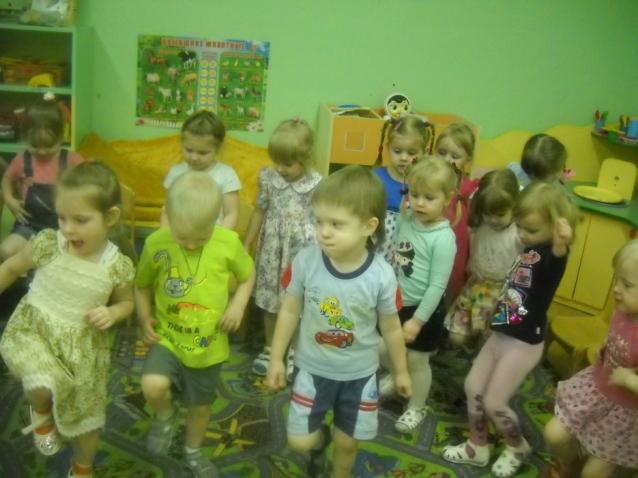 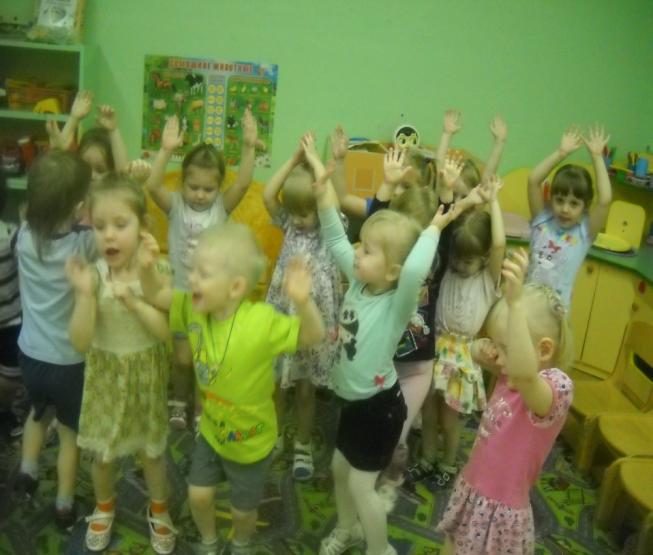 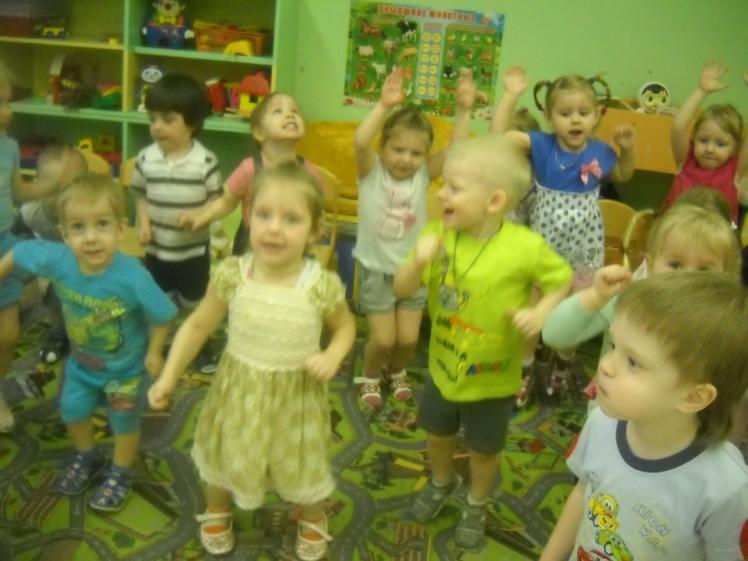 А что нужно делать, чтобы стать сильными, быстрыми, ловкими, как спортсмены?Ответы детей (делать зарядку, закаляться, заниматься спортом)А еще спортсмены очень дружные, они помогают товарищам по команде, не оставляют их в беде.Если мы сейчас составим картинку из льдинок, то чары Снежной королевы разрушаться. Игра «Составь картинку»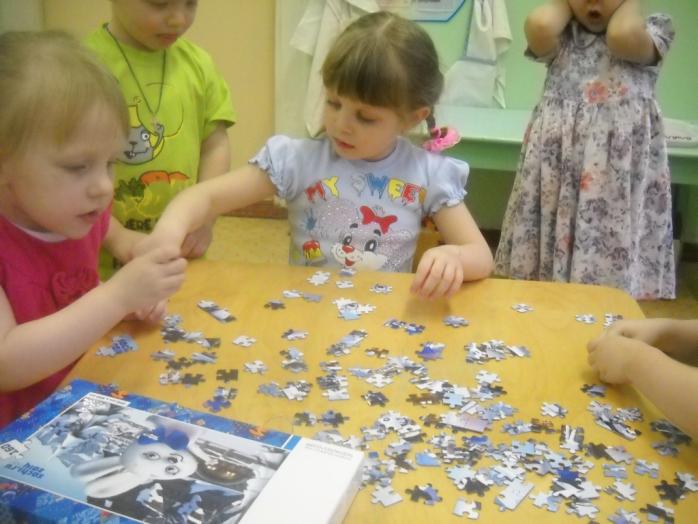 Молодцы! Теперь леопард Барсик, Зайка и Миша могут отправляться на олимпиаду в Сочи. Они будут помогать нашим спортсменам, побеждать.А сегодня вы победили Снежную королеву потому, что были дружными, внимательными, проявили смекалку. А победителей награждают медалями.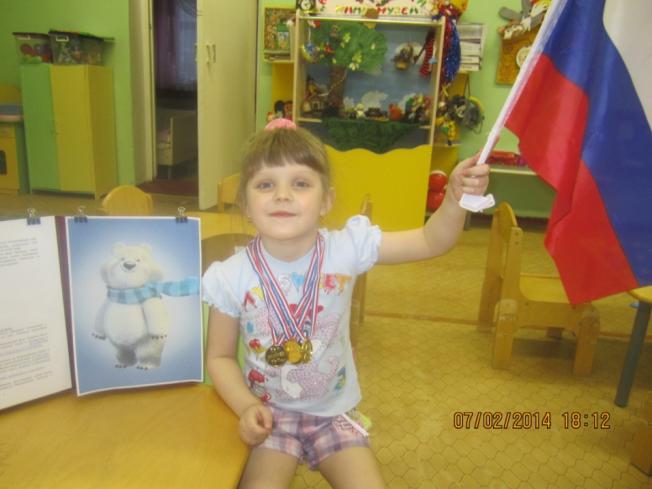 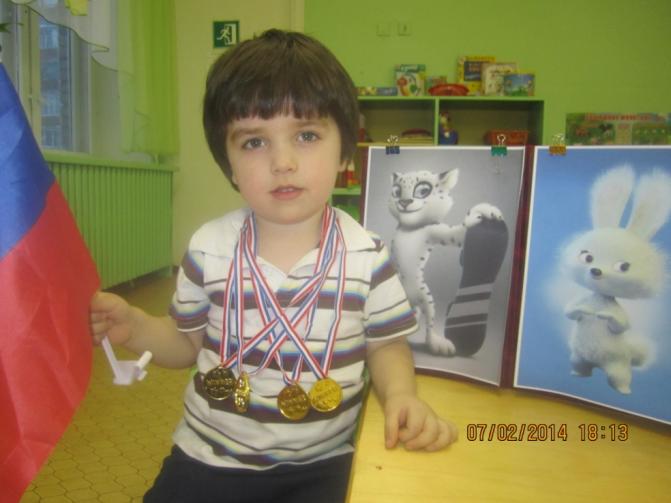 А мы с вами будем следить за соревнованиями на олимпиаде, и болеть за спортсменов нашей страны.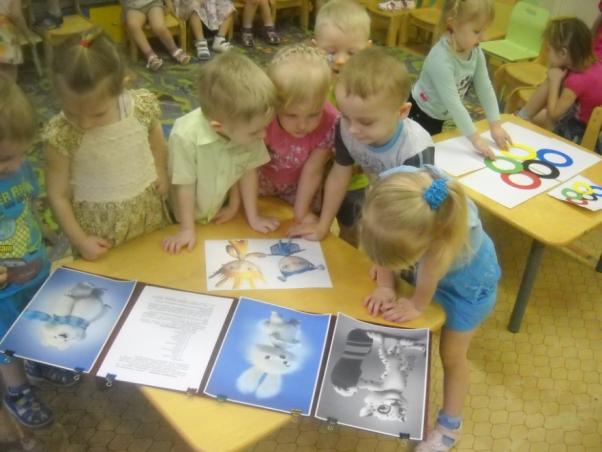 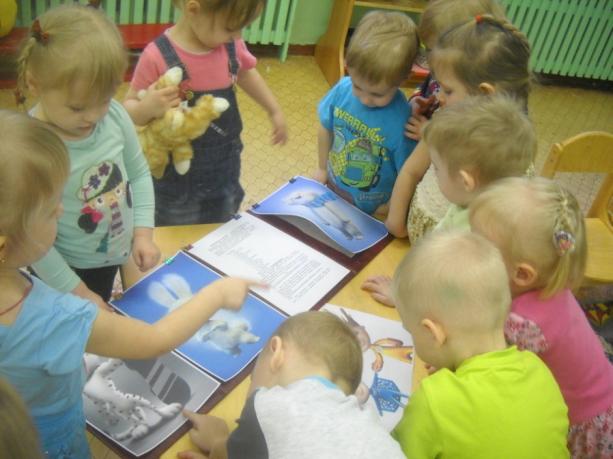 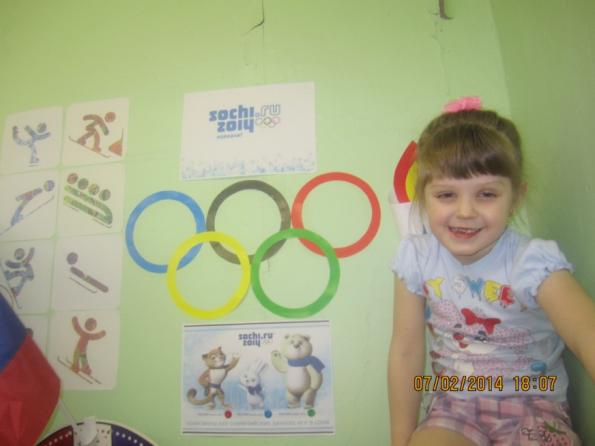 